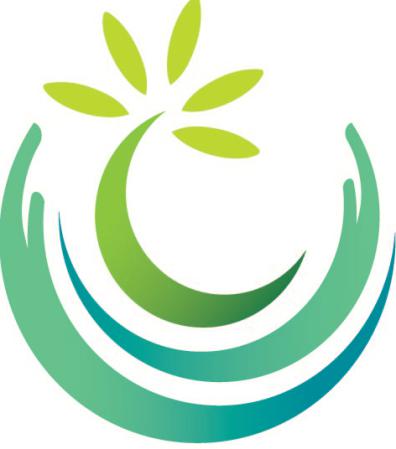 2022年度崇川区公益创投（社会工作服务）项目申报书□公益定投类□微创投类  项目名称:                              申报单位:                              填表日期：     年    月    日崇川区民政局（监制）备注：行数不够可自行添加（行不够自行添加）填  表  说  明 一、本申报书作为2022年度崇川区公益创投（社会工作服务）项目的立项依据，填写必须保证其真实性、完整性、可行性。二、实施区域：需要明确项目实施开展的街、社区。三、项目属性：参考《2022年度崇川区公益创投（社会工作服务）项目实施方案》填写相对应的内容。四、服务人数：指直接的服务对象数量，不包括间接服务对象，且不是“服务人次”。五、预期目标：项目中期和结项阶段可量化、可实现、可评估的目标，文字表述需简洁明了。六、项目预算用途：（一）主要用于支持项目开展所需要的业务活动费用和管理费用，其中，业务活动费用包含业务直接支出和间接支出。1.业务活动直接支出是指开展项目活动或提供服务所发生的直接费用，主要包括：活动物资费、宣传材料设计制作费、租车费、专家费、志愿者补贴、项目执行人员补贴等；2.业务活动间接支出是指执行项目所需的间接费用，主要包括：媒体宣传费用、办公耗材费、通讯费、交通费用等；3.管理费是指机构的运行费用，主要包括主要包括机构财务人员补贴、行政人员补贴、水电费等费用，不超过项目总资金的10％；（二）服务支出应当用于受益对象和社会服务活动，必须按照项目内容中所列的每一项活动／服务进行编制；（三）所有预算设计应符合市场原则，且不得在项目预算中列支任何形式的固定资产购置费用。七、预算设置原则/标准：（一）项目执行人员补贴：是指专职工作人员补贴和兼职工作人员补贴。1.专职人员补贴是指支付给机构缴纳社保的专职工作人员费用，费用不高于当地社会平均工资，按工时（或天）计算，并按项目执行人员在本项目的实际工作时间进行计算发放，原则上标准为社会工作师（中级）不高于35元／时，280元／天；助理社会工作师（初级）不高于30元／时，240元／天；不持证社工不高于25元／时，200元／天），总金额不得超过项目总预算的50％。2.兼职工作人员补贴不高于当地社会平均日工资，按工时（或天）计算，原则上标准为不高于20元／时，140元／天，本项目中无专职人员参与，项目总执行人员补贴费用则不超过30%。（二）志愿者补贴：志愿者补贴一般标准为半天不高于40元／人，全天不高于80元／人（志愿者补贴包括交通费和餐费）。集体活动，志愿者与服务对象比例原则上不得高于1：10；为“老、少、困、特”四类人群开展集体活动志愿者与服务对象人数比例可适当放宽到1：6；上门服务志愿者与服务对象人数比例原则上不得高于2：1。（三）专家费用：专家费用包括培训费、讲课费等。培训费、讲课费：按照课时计算费用，50分钟／课时，按实际发生的课时计算，每半天最多按2课时计算。费用标准为正高级专业技术职称人员不高于400元／课时、副高级专业技术职称人员不高于300元／课时、中级专业技术职称人员不高于200元／课时，初级专业技术人员不高于150元／课时。注意：专家不包括组织内部专、兼职成员。（四）宣传印刷费用：发生的印刷、宣传等费用应属项目执行中必须发生的，按不高于一般市场价合理列支。（五）交通通讯费用：发生的交通费用应属项目执行中必须发生的，为进行项目活动时所产生私车公用加油费（需提供具体事由、距出发地和项目实施地的里程数，费用报销标准不超过1元/公里）、公交车及打车票等费用。（六）不允许列支的费用：不允许向服务对象发放现金补助以及超过一般市场价格的慰问品，不允许列支烟酒、聚餐、各类购物消费卡、高档礼品、奢侈品、基建、投资、固定资产购置、软件系统开发费用以及其他与项目内容无关的费用。八、项目申报书请于2021年12月12日17:00前以电子邮件格式报至ntccshzz@163.com。  九、资格审查材料纸质稿请于2021年12月10日17:00前送至崇川区政务中心（青年中路128号）301E。十、本申报书由崇川区民政局负责监制，南通市崇川爱德社会组织建设中心负责制定解释。填报过程中如有疑问，请致电南通市崇川区社会组织公益创投园办公室，联系电话：0513-55082257。申请组织机构及团队信息申请组织机构及团队信息申请组织机构及团队信息申请组织机构及团队信息组织名称（全称）组织等级评估      年获评       A社会信用统一代码组织独立银行账号（个人无效）组织负责人联系方式组织日常活动地点拟加入本项目的人员拟加入本项目的人员拟加入本项目的人员拟加入本项目的人员姓名年龄分工专业资质项目负责人社会工作者（专/兼）财务人员核心志愿者……申请项目信息申请项目信息申请项目信息申请项目信息一、项目名称（可以在原先的定投项目名称后加副标题，显示出个性化）一、项目名称（可以在原先的定投项目名称后加副标题，显示出个性化）一、项目名称（可以在原先的定投项目名称后加副标题，显示出个性化）一、项目名称（可以在原先的定投项目名称后加副标题，显示出个性化）二、项目概要（要求用一段话简要概述该项目的目的、活动内容和效益，200字以内）二、项目概要（要求用一段话简要概述该项目的目的、活动内容和效益，200字以内）二、项目概要（要求用一段话简要概述该项目的目的、活动内容和效益，200字以内）二、项目概要（要求用一段话简要概述该项目的目的、活动内容和效益，200字以内）三、问题及需求分析（分析项目所要解决服务对象的问题，问题阐述清晰、明确、具体；该问题的阐述与下文中的项目活动具备很强的关联性）三、问题及需求分析（分析项目所要解决服务对象的问题，问题阐述清晰、明确、具体；该问题的阐述与下文中的项目活动具备很强的关联性）三、问题及需求分析（分析项目所要解决服务对象的问题，问题阐述清晰、明确、具体；该问题的阐述与下文中的项目活动具备很强的关联性）三、问题及需求分析（分析项目所要解决服务对象的问题，问题阐述清晰、明确、具体；该问题的阐述与下文中的项目活动具备很强的关联性）需求描述（150字以内）实施地点（覆盖地域）                 街道               社区                    街道               社区                    街道               社区   四、项目目标（本项目需要达成的总目标和具体目标；目标必须与上述问题一致，且一一对应，具体目标要清晰、明确、可实现、可量化）四、项目目标（本项目需要达成的总目标和具体目标；目标必须与上述问题一致，且一一对应，具体目标要清晰、明确、可实现、可量化）四、项目目标（本项目需要达成的总目标和具体目标；目标必须与上述问题一致，且一一对应，具体目标要清晰、明确、可实现、可量化）四、项目目标（本项目需要达成的总目标和具体目标；目标必须与上述问题一致，且一一对应，具体目标要清晰、明确、可实现、可量化）总目标分目标总目标分目标总目标分目标总目标分目标五、活动计划（根据问题分析和项目目标设计合理的项目活动，项目活动应与项目目标对应。描述项目活动的内容、方案、时间及预算，不超过400字）五、活动计划（根据问题分析和项目目标设计合理的项目活动，项目活动应与项目目标对应。描述项目活动的内容、方案、时间及预算，不超过400字）五、活动计划（根据问题分析和项目目标设计合理的项目活动，项目活动应与项目目标对应。描述项目活动的内容、方案、时间及预算，不超过400字）五、活动计划（根据问题分析和项目目标设计合理的项目活动，项目活动应与项目目标对应。描述项目活动的内容、方案、时间及预算，不超过400字）例：按活动结构逐一编制，每个活动版块需包括（1）内容；（2）方案；（3）时间；（4）预算例：按活动结构逐一编制，每个活动版块需包括（1）内容；（2）方案；（3）时间；（4）预算例：按活动结构逐一编制，每个活动版块需包括（1）内容；（2）方案；（3）时间；（4）预算例：按活动结构逐一编制，每个活动版块需包括（1）内容；（2）方案；（3）时间；（4）预算六、项目风险预防与评估（风险是指可能导致该项目活动失败的因素，或者由本项目干预可能产生的不良结果，项目评估是组织计划使用何种方式、工具对项目成效开展评价工作）六、项目风险预防与评估（风险是指可能导致该项目活动失败的因素，或者由本项目干预可能产生的不良结果，项目评估是组织计划使用何种方式、工具对项目成效开展评价工作）六、项目风险预防与评估（风险是指可能导致该项目活动失败的因素，或者由本项目干预可能产生的不良结果，项目评估是组织计划使用何种方式、工具对项目成效开展评价工作）六、项目风险预防与评估（风险是指可能导致该项目活动失败的因素，或者由本项目干预可能产生的不良结果，项目评估是组织计划使用何种方式、工具对项目成效开展评价工作）风险及应对（150字以内）风险及应对（150字以内）（二）项目自评估（50字以内）（二）项目自评估（50字以内）七、项目预算支出（项目预算中的支出用途，必须与项目活动一一对应）七、项目预算支出（项目预算中的支出用途，必须与项目活动一一对应）七、项目预算支出（项目预算中的支出用途，必须与项目活动一一对应）七、项目预算支出（项目预算中的支出用途，必须与项目活动一一对应）资金预算支出明细（仅列出申报资金的预计使用明细）资金预算支出明细（仅列出申报资金的预计使用明细）资金预算支出明细（仅列出申报资金的预计使用明细）资金预算支出明细（仅列出申报资金的预计使用明细）用  途用  途用  途金额（请给出具体计算过程）申报资金支出明细申报资金支出明细申报资金支出明细申报资金支出明细申报资金合计申报资金合计申报资金合计服务承诺书     我单位承诺，以上信息填写真实、有效。若项目活动审批立项，我单位保证按规定要求，妥善安排和使用项目资金（包括配套资金、其他社会定向捐赠资金），规范项目管理，坚持信息公开，接受社会监督。如有违规行为，我单位愿意独立承担相关法律责任！                                                法人（章）：                                                 机构名称（章）：服务承诺书     我单位承诺，以上信息填写真实、有效。若项目活动审批立项，我单位保证按规定要求，妥善安排和使用项目资金（包括配套资金、其他社会定向捐赠资金），规范项目管理，坚持信息公开，接受社会监督。如有违规行为，我单位愿意独立承担相关法律责任！                                                法人（章）：                                                 机构名称（章）：服务承诺书     我单位承诺，以上信息填写真实、有效。若项目活动审批立项，我单位保证按规定要求，妥善安排和使用项目资金（包括配套资金、其他社会定向捐赠资金），规范项目管理，坚持信息公开，接受社会监督。如有违规行为，我单位愿意独立承担相关法律责任！                                                法人（章）：                                                 机构名称（章）：服务承诺书     我单位承诺，以上信息填写真实、有效。若项目活动审批立项，我单位保证按规定要求，妥善安排和使用项目资金（包括配套资金、其他社会定向捐赠资金），规范项目管理，坚持信息公开，接受社会监督。如有违规行为，我单位愿意独立承担相关法律责任！                                                法人（章）：                                                 机构名称（章）：